О предоставлении отпуска председателю Изобильненского сельского совета - главе администрации Изобильненскогосельского поселенияВ соответствии со ст. 115 Трудового кодекса РФ, Положением об оплате труда выборного должностного лица местного самоуправления Изобильненского сельского поселения Нижнегорского района Республики Крым,  утвержденного решением 33-ей внеочередной сессии 2-го созыва   от 30.09.2022 года  № 2, Уставом муниципального образования Изобильненское сельское поселение Нижнегорского района Республики Крым, рассмотрев заявление председателя Изобильненского сельского совета - главы администрации Изобильненского сельского поселения  Назаровой Любови Григорьевны о предоставлении  ежегодного основного отпуска, Изобильненский сельский совет                                                              РЕШИЛ:1.Предоставить Назаровой Любови Григорьевне, председателю Изобильненского сельского совета – главе администрации Изобильненского сельского поселения ежегодный основной отпуск на 15 календарных дней и дополнительный отпуск на 15 календарных  дней с 14 ноября  2022  по 13 декабря  2022 года за период работы с 27.09.2021 по 26.09.2022 г. К работе приступить с 14 декабря  2022 года. 2.Администрации сельского поселения (заведующему сектором Кульневич С.И.) произвести начисления и выплату  причитающейся суммы председателю Изобильненского сельского совета – главе администрации Изобильненского сельского поселения Назаровой Любови Григорьевне.3. Обнародовать настоящее решение на информационном стенде в здании администрации Изобильненского сельского поселения Нижнегорского района Республики Крым, а также на официальном сайте в сети «Интернет» (izobilnoe-sp.ru).4. Настоящее решение вступает в силу с момента подписания и обнародования.ПредседательИзобильненского сельского совета-глава администрацииИзобильненского сельского поселения                                     Л.Г.Назарова РЕСПУБЛИКА КРЫМНИЖНЕГОРСКИЙ РАЙОНИЗОБИЛЬНЕНСКИЙ СЕЛЬСКИЙ СОВЕТ34 -я внеочередная сессия II-го созываРЕШЕНИЕ № 610 ноября  2022 года                                                                      с. Изобильное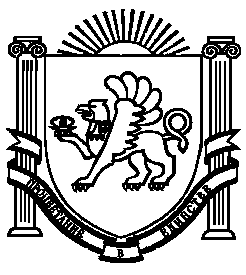 